ANEXO IFICHA DE INSCRIÇÃO PARA ELEIÇÃO DO COLEGIADO DO CURSO DE PÓS-GRADUAÇÃO  E MATEMÁTICA, IFSP - CAMPUS SÃO PAULO.              Data:___/___/___      ____________________________________                                                               Assinatura do candidato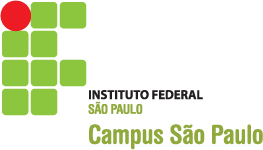 ELEIÇÃO PARA O COLEGIADO DO CURSO DE PÓS-GRADUAÇÃO EM ENSINO DE CIÊNCIAS E MATEMÁTICA EDITAL Nº SPO.053 DE 22 AGOSTO DE 2018Nome:Nome:Nome:Prontuário:                           E-mail: E-mail: Telefone: Telefone:  Data de nascimento:Vínculo com o IFSP: Vínculo com o IFSP: Vínculo com o IFSP: [ ] docente [ ] discente  [ ] técnico-administrativo[ ] docente [ ] discente  [ ] técnico-administrativo[ ] docente [ ] discente  [ ] técnico-administrativoData de ingresso no IFSP:Data de ingresso no IFSP:Data de ingresso no IFSP:Afirmo estar ciente das regras e prazos estabelecidos no edital que regula este processo eleitoral.Afirmo estar ciente das regras e prazos estabelecidos no edital que regula este processo eleitoral.Afirmo estar ciente das regras e prazos estabelecidos no edital que regula este processo eleitoral.